Typen met je leesregel, brailletabel voor iPhone en iPadGerard van Rijswijk, Koninklijke VisioVanaf 2020 geldt in het Nederlandse taalgebied een vernieuwde achtpunts braillestandaard. In dit document leggen we uit hoe je die kunt instellen op iOS (iPhone) of iPadOS (iPad). Ook vind je de codering voor letters, cijfers en meest gebruikte symbolen.Wil je de oude standaard (nog) gebruiken, dan zijn de letters en cijfers gelijk gebleven, maar de symbolen zijn veranderd. Ter volledigheid vind je na lijst met nieuwe symbolen ook de lijst met oude symbolen. 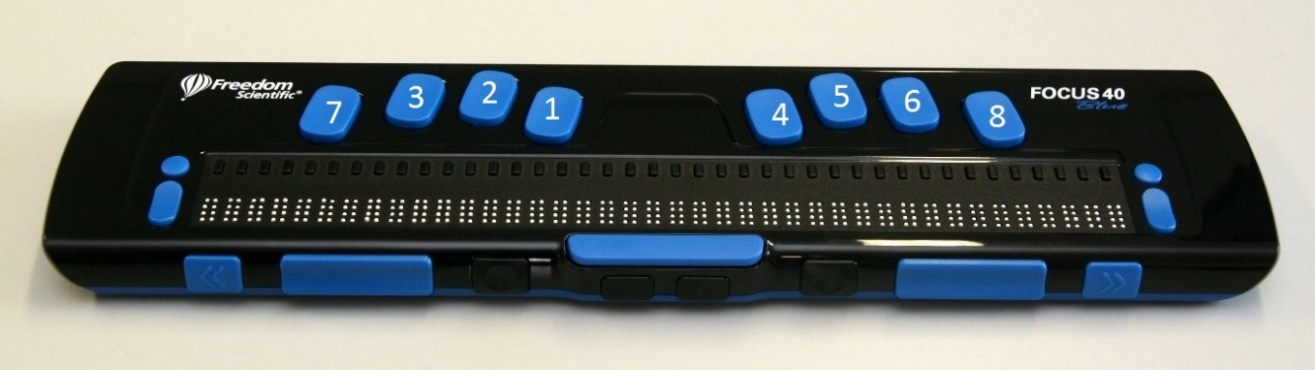 Punt nummering 8 punts braille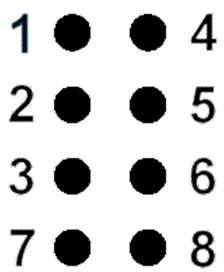 Typen Op de meeste braille leesregels zitten de braille invoertoetsen aan de bovenkant in de volgorde (van links naar rechts): B7, B3, B2, B1, B4, B5, B6, B8.Hoe kan ik de nieuwe brailletabel instellen op mijn iPhone of iPad?Om onderstaande letters, cijfers en leestekens in te voeren is het van belang dat je brailletabel ingesteld staat op Nederlands (computerbraille) – Liblouis en dat de brailleuitvoer en braille invoer ingesteld staat op achtpunts.  Dit gaat als volgt:Ga naar InstellingenActiveer ToegankelijkheidActiveer VoiceOverNavigeer naar je brailleleesregel als deze is toegevoegd via BluetoothZorg dat zowel bij uitvoer als bij invoer achtpunts vermeld staatGa naar Brailletabellen en activeer dezeGa naar Voeg brailletabel toeKies NederlandsKies Nederlands ComputerbrailleDe nieuwe brailletabel is nu toegevoegd maar moet nog geselecteerd worden.Activeer Geselecteerde brailletabelActiveer Nederlands (Computerbraille) - LiblouisDe nieuwe braille standaard is nu geselecteerd.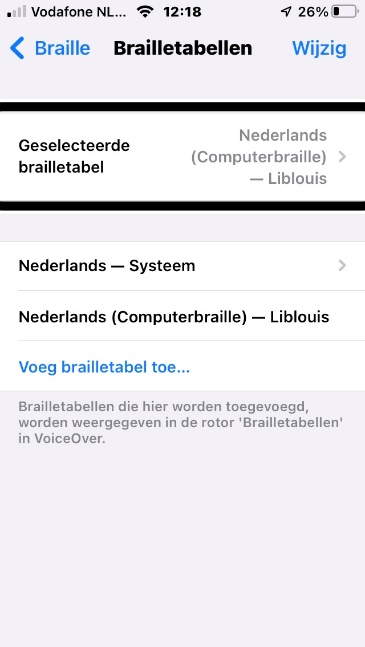 Overzicht LettersBij gebruik van hoofdletters komt punt 7 erbij.Hoofdletter A 	1,7 Hoofdletter B 	1,2,7 Enzovoorts.Overzicht CijfersOverzicht Symbolen (vanaf 2020)In deze tabel vind je de meest gebruikte symbolen. Een compleet overzicht van alle symbolen vind je op de website van de Braille Autoriteit.Overzicht Symbolen (voor 2020, oude brailletabel)Heb je nog vragen?Mail naar kennisportaal@visio.org, of bel 088 585 56 66Meer artikelen, video’s en podcasts vind je op kennisportaal.visio.orgKoninklijke Visioexpertisecentrum voor slechtziende en blinde mensenwww.visio.org a1b1,2c1,4d1,4,5e1,5f1,2,4g1,2,4,5h1,2,5i2,4j2,4,5k1,3l1,2,3m1,3,4n1,3,4,5o1,3,5p1,2,3,4q1,2,3,4,5r1,2,3,5s2,3,4t2,3,4,5u1,3,6v1,2,3,6w2,4,5,6x1,3,4,6y1,3,4,5,6z1,3,5,611,621,2,631,4,641,4,5,651,5,661,2,4,671,2,4,5,681,2,5,692,4,603,4,6Uitroepteken !2,3,5Aanhalingsteken2,3,5,6Hekje #3,4,5,6Procent %1,2,3,4,5,6Ampersand &1,2,3,4,6Apostrof ‘3Rond haakje openen (2,3,6Rond haakje sluiten )3,5,6Sterretje *3,5Plusteken +2,3,5,8Is gelijk aan =2,3,5,6,8Minus -3,6,8Komma ,2Koppelteken -3,6Punt .2,5,6Slash /3,4Dubbele punt:2,5Puntkomma ;2,3Kleiner dan <3,5,8Groter dan >2,6,7Vraagteken ?2,6Apenstaart @3,4,5Vierkant haakje openen [1,2,3,5,6Vierkant haakje sluiten ]2,3,4,5,6Backslash \1,6,7Kwart ¼ 1,2,5,6,7Half ½ 1,2,3,8Driekwart ¾ 1,2,4,5,6,7Vermenigvuldigingsteken x2,3,6,8Deelteken ÷2,5,6,8Uitroepteken !5Aanhalingsteken4Hekje #3,4,5,6Procent %1,2,3,4,5,6Ampersand &1,2,3,4,6Apostrof ‘6Rond haakje openen (2,3,6Rond haakje sluiten )3,5,6Sterretje *3,5Plusteken +2,3,5Is gelijk aan =2,3,5,6Minus -3,6Komma ,2Koppelteken -3,6Punt .3Slash /2,5,6Dubbele punt:2,5Puntkomma ;2,3Kleiner dan <5,6Groter dan >4,5Vraagteken ?2,6Apenstaart @3,4,5,7Vierkant haakje openen [1,2,3,5,6,7Vierkant haakje sluiten ]2,3,4,5,6,7Backslash \3,4,7